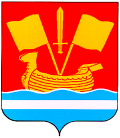 СОВЕТ ДЕПУТАТОВ КИРОВСКОГО МУНИЦИПАЛЬНОГО РАЙОНА ЛЕНИНГРАДСКОЙ ОБЛАСТИ ТРЕТЬЕГО СОЗЫВАР Е Ш Е Н И Еот 13 февраля 2019 года № 7О внесении изменений в решение совета депутатов Кировского муниципального района Ленинградской области от 29.10.2014 года № 19 «Об установлении тарифов на платные услуги унитарного муниципального предприятия «Издательский дом «Ладога»В соответствии с Федеральным законом РФ от 06.10.2003 года № 131-ФЗ «Об общих принципах организации местного самоуправления в Российской Федерации», статьей 18 Устава Кировского муниципального  района Ленинградской области совет депутатов Кировского муниципального района Ленинградской области решил:Внести изменения в строку «2 категория (рекламно - информационныематериалы)» графы «Базовый тариф (внутренние полосы)» приложения «Тарифы на платные услуги Унитарного муниципального предприятия «Издательский дом «Ладога» муниципального образования Кировский муниципальный район Ленинградской области» к решению совета депутатов Кировского муниципального района Ленинградской области от 29.10.2014 года № 19 «Об установлении тарифов на платные услуги унитарного муниципального предприятия «Издательский дом «Ладога» изложив её в следующей редакции:   «2 категория (рекламно - информационные материалы): 19,46 рублей».Настоящее решение вступает в силу после опубликования. Глава муниципального района                                                 Ю.С.Ибрагимов